GRIFID VISTAMAR - GOLDEN SANDS, BULGARIA, VARNA, 2023 MODERN AMBIENCE & SPECTACULAR VIEWS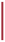 Vistamar hotel was incorporated into the family of GRIFID Hotels in 2011. After a complete renovation in 2019, new design follows the trend of “urban jungle” style with new concept of outlets. The modern ambience and professional service are bound to make this a popular holiday getaway. Having superb location in the first line of Golden Sands resort, it is a hotel with relaxing atmosphere for the entire family, as well as chill-out “ADULTS only”- GRIFID concept zone on the roof for extra premium feeling of attentive service and spectacular views. Separated Adults only and Family outlets in a timeless style, high class service and coziness! HIGHLIGHTS/NEW SERVICES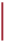 One parasol and two sun beds per room on the beach, UPON AVAILABILITY; Beach Bar A-la-cart dinner – limitation of free access by the duration of stay Stay up to 3 nights including – a la carte restaurants are not included Stay of 4 nights and more – unlimited access to all a la carte restaurants of Vistamar (Sky restaurant only for guests, booked Concept room) and to Dine Around program Advance reservation is required for all a la carte dinners Renewed Dine Around program – valid for stays of at least 4 nights; a great selection of a-la- carte restaurants offering variety of cuisines in selected restaurants in GRIFID Bolero and Metropol.  Rooftop cozy area with a fire pit and comfortable seating and lovely social table (Adults only zone & free of charge only for “Concept” guest) Infinity pool with cabanas, sun beds and umbrellas with service to the chair, Sky restaurant (Adults only zone & free of charge only for “Concept” guest) GRIFID CONCEPT ROOMS DESIGNED FOR ADULTS ONLY (16+) Spacious and welcoming LOBBY with coffee shop, lobby bar and fine dining spots in cozy sitting 24 hours Ultra All Inclusive program (24 hours drinks and midnight snack from 23:30-00:30) Romantic dinner at the beach in front of GRIFID Metropol – reservation required and with surcharge Theme beach parties (July – August) Free access to Bolero Aqua Park NEW – in-room safety box included for all guests GENERAL INFORMATION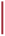 24 Hours ULTRA All Inclusive basis for families and separated adults only outlets (infinity swimming pool, bar, restaurant) One main building with new adjacent wing: 10 and 8 storeys 10 m from the beach 15 km from Varna 30 km from Varna Airport 500 m from the center of the resort  500 m from the shopping center 500 m from a public bus station Languages spoken: Bulgarian, English, German, French, Russian GRIFID VISTAMAR - GOLDEN SANDS, BULGARIA, VARNA, 2023 24-hours reception & 24 hours security Guest Relation services – taking care of all little details that matter for your stay Main restaurant, a-la-carte fine dining spots (Italian, Bulgarian, European), Social table “Sofra”, Snack restaurant, Coffee shop, Midnight snack, Renewed GRIFID Dine Around program Sky zone (bar & restaurant) with infinity pool (free of charge for “Concept” guests) Lobby bar, Pool bar and Bar salon offer variety of local and international alcoholic and non- alcoholic beverages and Beach bar – only local alcoholic and non-alcoholic beverages Facilities in public areas are wheelchair accessible  Parking – limited and against charge GRIFID Souvenir Shop Free Wi-Fi connection in hotel (lobby area & all rooms) Taxi Rent-a-car services Laundry and ironing service – at a charge Currency exchange  Shop Doctor  Gym, elegantly decorated Wellness center Entertainment, sport activities and animation program for adults & children Certificated by Travelife  ACCOMMODATION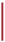 Check-in time – from 15:00h – starts with afternoon snack menu Check-out time – until 11:00h – ends with late continental breakfast 325 hotel rooms with direct sea view, side sea view or park view 2019 renovation of all standard rooms 2019 renovated SUITЕS (park or sea side) – consist of one living-room and one bedroom separated by a sliding door, bathroom with shower, coffee-tea making facilities 2019 newly built Junior suites – open space large room with bedroom area and a cozy sitting area, coffee - tea facilities  GRIFID CONCEPT ROOMS “ADULTS ONLY” (16+); Double Room and SUITE – frontal sea view, free in-room safe, capsules coffee machine (refilled daily), branded toiletries “RITUALS”, slippers and bathrobes, USB plug and Welcome gift. Hairdryer  Cosmetic mirror in bathrooms International dialing phone Central air conditioning system Multimedia TV (hotel information and services) Free Wi-Fi connection In-room safe – free of charge Mini bar – free of charge, daily restocked (water, soft drinks, beer) Tiled or laminated floor in the rooms Balcony  Pillow menu GRIFID VISTAMAR - GOLDEN SANDS, BULGARIA, VARNA, 2023 Top mattress menu – upon request Baby cots – free of charge Early check-in and late check-out depend on the availability of the hotel and are subject to additional payment. GRIFID CONCEPT ROOMS  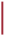 Designed for adults only (16+)Exclusive access to Sky bar & Restaurant with a la carte service in relaxing atmosphere, unique spacious terrace and cozy area with a fire pit; endless feeling of sky and stars along with premium spirits and gourmet dinner (reservation required for dinner). Lovely seating social table. Exclusive access to the infinity pool with a lovely sky terrace, cabanas and panoramic view to the sea; A-la-carte dinner in Fusion restaurant in GRIFID Metropol – 9 courses degustation menu (reservation required, free of charge once per stay of at least 6 nights) Adults only beach section: beverages are served (in front of hotel Metropol) Modern rooms on high floor with frontal sea view; in-room safe free of charge, slippers and bathrobes, branded toiletries “RITUALS”; USB plug  GRIFID welcome gift on arrival Capsules coffee machine (refilled daily) Turn down service  Priority check-in and complimentary late check-out (upon request & upon availability) Evening entertainment: live music several times a week  Dedicated GRIFID guest relation to assist with planning vacation experience and booking reservations – dinner/spa treatment/private dinners Free access to Fitness studio in Encanto Beach Medi SPA center (06:00 - 20:00)  RESTAURANTS Part of ULTRA All Inclusive basis MAIN RESTAURANT New spacious restaurant with open air terrace overlooking the sea. Breakfast 07:30 - 10:00 buffet Lunch 12:30 - 14:00 buffet Dinner 18:00 - 21:30 buffet Buffet breakfast, lunch and dinner Varied culinary delights offered via show cooking, carving, pizza and pasta stations; diet, salad and delicious culinary buffets Beverage buffet with mineral water, soft drinks, draft beer and country wine, coffee and tea Highchairs for children Culinary theme buffets – 2 times per week  Gala dinner – once in 10 days No smoking indoors GRIFID VISTAMAR - GOLDEN SANDS, BULGARIA, VARNA, 2023 Elegant dress code for Gala dinner required for both – ladies and gentlemen; Gentlemen with long trousers SNACK RESTAURANT Situated on the ground floor with open air sea view terrace Late breakfast 10:00 – 12:00 table service Afternoon snack 12:00 – 17:00 Continental breakfast (warm dishes) Afternoon snack: pizza & pasta, sandwiches, fruits ITALIAN A-LA-CARTE RESTAURANT “FURNA-TA” Open air restaurant offers culinary trip to Italy during the holiday Dinner 18:30 – 21:30 Capacity: 58 seats outside on the terrace A la carte service Beverages - mineral water, soft drinks, coffee, draft beer, country wine and coffee Advanced reservation required for dinner and included with minimum stay required A LA CARTE FINE DINING SPOTS Dinner 18:30 – 21:30 A la carte dining options for dinner in lovely decorated food areas and cozy and styling sittings:  Bulgarian restaurant “Karmare” European restaurant “Gozba-ta” Beverages - mineral water, soft drinks, coffee, beer and country wine Advanced reservation required for dinner included with minimum stay required  Dress code for dinner required – long trousers for gentlemen SOCIAL TABLE “SOFRA” Cold breakfast (healthy selection) 10:00 – 12:00, 16:00 – 17:00 Dinner 18:30 – 21:30 Inviting place for social chats, smiles and dining experience A light breakfast before lunch with healthy bites Afternoon delights: tasty smoothies & fresh lemonade A la carte dinner with fixed menu part of DINE AROUND program with beverages - mineral water, soft drinks, draft beer and country wine and coffee; included with minimum stay required  “SOFRA” is made for people that want to share time and happiness in pleasant atmosphere Dress code for dinner required – long trousers for gentlemen GRIFID VISTAMAR - GOLDEN SANDS, BULGARIA, VARNA, 2023 OPEN AIR SKY BAR & RESTAURANT “PAGUR” (Concept area 16+) a la carte service Late breakfast 10:00 - 12:00 Light lunch/Snack 12:30 - 17:00 Dinner 18:30 – 21:30  Bar 10:00 – 23:00 Open during the day ONLY for guests accommodated in GRIFID concept rooms (16+) Outdoor sitting area Beverages - mineral water, non-alcoholic beverages, refreshing cocktails, coffee and tea, draft beer, wine (country) For dinner the restaurant is open for all hotel guests, against extra charge and advance reservation Free of charge dinner for the guests, booked Concept rooms, advance reservation is required Renewed GRIFID Dine Around Program  Valid for stays of at least 4 nights. A diverse and complimentary choice of a la carte restaurants with variety of cuisine types for our guests: Asian restaurant in Bolero; Prego a la carte restaurant in Metropol (Mediterranean and Rodizio); “Social Table“, Italian, Bulgarian and European a la carte restaurants in Vistamar.  True culinary journey around the world provided by GRIFID with no match on the Bulgarian Black Sea Coast! Fusion a la carte Restaurant (9 step degustation molecular menu) and Romantic Dinner at the beach in front of GRIFID Metropol – reservation required and with surcharge. GRIFID concept package includes one a la carte dinner in Fusion restaurant in GRIFID Metropol (reservation required) BARS 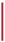 Bars - part of ULTRA All Inclusive basis LOBBY BAR 00:00 - 24:00 24 HOURS ULTRA All Inclusive offer features local and imported alcoholic drinks, non- alcoholic beverages, refreshing cocktails, coffee and tea, draught beer, mineral water Smoking is not allowed  POOL BAR 10:00 - 23:00 ULTRA All Inclusive offer features mineral water, local and imported alcoholic drinks, non- alcoholic beverages, refreshing cocktails, coffee and tea, draft beer Ice cream  GRIFID VISTAMAR - GOLDEN SANDS, BULGARIA, VARNA, 2023 BEACH BAR 10:00 - 17:00 bar service In high season 09:00 – 18:00 ULTRA All Inclusive offer features local alcoholic drinks, non-alcoholic beverages, refreshing cocktails, coffee and tea, draft beer and mineral water COFFEE & PASTRY SHOP Start the day fresh with a tasty coffee or a steamy cappuccino and homemade sweets 09:00 – 17:00 bar service ULTRA All Inclusive offer features mineral water, local and imported alcoholic drinks, non- alcoholic beverages, refreshing cocktails, coffee and tea, draft beer and country wine Smoking is not allowed  SWIMMING POOLS AND WELLNESS CENTER 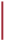 OUTDOOR POOL 09:00 - 18:00 Sun terraces by the pools Complimentary sun lounges, parasols and towels Life guard service provided INDOOR POOL 09:00 - 18:00 Heated  Complimentary Jaccuzzi Complimentary lounges and towels  Life guard service provided INFINITY POOL ADULTS ONLY 16+ 09:00 - 18:00 Exclusively accessible ONLY by guests of GRIFID concept rooms Complimentary sun lounges, parasols, pool towels  Sun terrace by the pool Special selected music compilation  Cabanas Life guard service provided Beach services included. One parasol and two sun beds per room on the beach upon availability (only full paying customers)!  Children, accommodated free of charge, do not receive the above services! GRIFID VISTAMAR - GOLDEN SANDS, BULGARIA, VARNA, 2023  WELLNESS AND RELAX 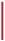 Wellness and Relax center offers perfect combination of relaxing and revitalizing treatments and temptations, sophisticated atmosphere and professional staff. 09:00 – 18:00 All treatments, including sauna, steam bath, Beauty salon are additionally charged! Steam bath, sauna, hot stone massage Relax zone Boutique – massage oils, fragrances and other body products Hairdresser, manicure and pedicure Massage rooms; Facial and body treatments and range of spa treatments Body and face cosmetic  SPORT & ANIMATION ACTIVITIES WELL FIT ZONE Professional animation team takes care of the pleasant stay and active holiday at GRIFID Hotel Vistamar. Outdoor activities: Gymnastics, Aerobics, Adventure walk, Nordic walk, Hot Iron, Back Fit, Tae-Bo, Yoga Multipurpose playground in GRIFID Club Hotel Bolero for basketball and volleyball, football and tennis (floodlit court, free of charge, reservation required), Foot tennis, Human soccer field Table tennis Aqua gym, Aqua Jogging, Water polo Gym  Darts French bowls  Bicycle tours Evening shows – daily GRIFID MINI CLUB WITH DAYTIME ENTERTAINMENT PROGRAM FOR CHILDREN: 10:00 - 12:30 15:00 - 17:30 For children aged 4 to 12 years Mini disco – every day  Children’s show once in 2 weeks  Theme days and activities GRIFID Mascot – Griffi – the new joyful friend of all children Complimentary use of GRIFID Children’s Aqua Park  The unique for Golden Sands GRIFID Aqua Park in GRIFID Club Hotel Bolero with total area of 8000 sq. m. is available free of charge for all GRIFID Vistamar guests. With its two sections: for adults and for children, each one consisting of 3 slides the GRIFID Aqua Park offers the fun of GRIFID VISTAMAR - GOLDEN SANDS, BULGARIA, VARNA, 2023 over 400 m. of thrilling riding experience. Changing rooms and safe deposit box available free of charge. Operating from June till September, weather permitted. There are height requirements for the access of adults’ aqua park section – minimum of 1.40 m. The slides: The PIPEline™ - a classic thriller designed with over 168 m. of alternating tunnels and high- speed open flume sections The TOPSY-TURVY™ (Tornado Slide) - 3 open funnels oscillate the rider several times before dropping them back into the ride and onto the next funnel. A combination of over 158m. of dark tunnels and high-speed open flume sections. A slide with no match in Europe The BulletBOWL™ – with a steep (over 12 m. drop), tunneled in-run (88 m. of tunnels) and compact tubing bowl, provides a truly unparalleled centrifugal experience  ROOMS Double room with park/sea view – 2+0, 2+1, 3+0. Appr. 24 m2. Coffee and tea facilities free of charge.  Junior suite with side sea view – 2+0, 2+1, 3+0. Appr. 35 m2. Coffee and tea facilities free of charge.  Junior suite with sea view – 2+0, 2+1, 3+0. Appr. 30 m2. Coffee and tea facilities free of charge;  Suite with park, side sea or sea view – 2+2, 3+1. Appr. 38 m2. Coffee and tea facilities free of charge.  Economy suite with park view situated on a ground floor – 2+2, 3+1. Appr. 39 m2. Coffee and tea facilities free of charge.  Concept double room – frontal sea view for 2 pax max. Appr. 35 m2. Welcome gift, coffee machine with capsule, branded cosmetics “Rituals”, bathrobes and slippers, beach towels in the room. Free early check-in and late check-out upon availability.  Concept suite – frontal sea view - 2 pax max. Appr. 40 m2. Welcome gift, coffee machine with capsule, branded cosmetics “Rituals”, bathrobes and slippers, beach towels in the room. Free early check-in and late check-out upon availability.  EXTRA PAID SERVICES 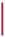 Parking lot – limited  Rent a car  Spa treatments in wellness center Services in beauty salon Wine selection in all restaurants Baby sitter services (for children at least 4 years old)  Baby buggies & baby phone (on request) Tennis lessons for children and adults, illumination of the tennis court Bicycle (when not part of the animation bicycle tour) GRIFID VISTAMAR - GOLDEN SANDS, BULGARIA, VARNA, 2023 Transfer from and to Varna airport  MISCELLANEOUS 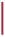 Pets are not allowed Hotel reserves the right to change opening hours of the outlets, if necessary. Under Bulgarian legislation it is not allowed to smoke in the hotel lobby, restaurant, bars and rooms (indoors) Sun bed reservation is not accepted. Any unattended towels are removed from the pool and beach staff Food and beverages cannot be taken out of the restaurants due to Public and HACCP regulations 